В рамках благотворительной акции «Елка желаний»  Глава Клюквинского сельсовета Курского района Виктор Леонидович Лыков исполнил детскую мечту и вручил в подарок коньки. 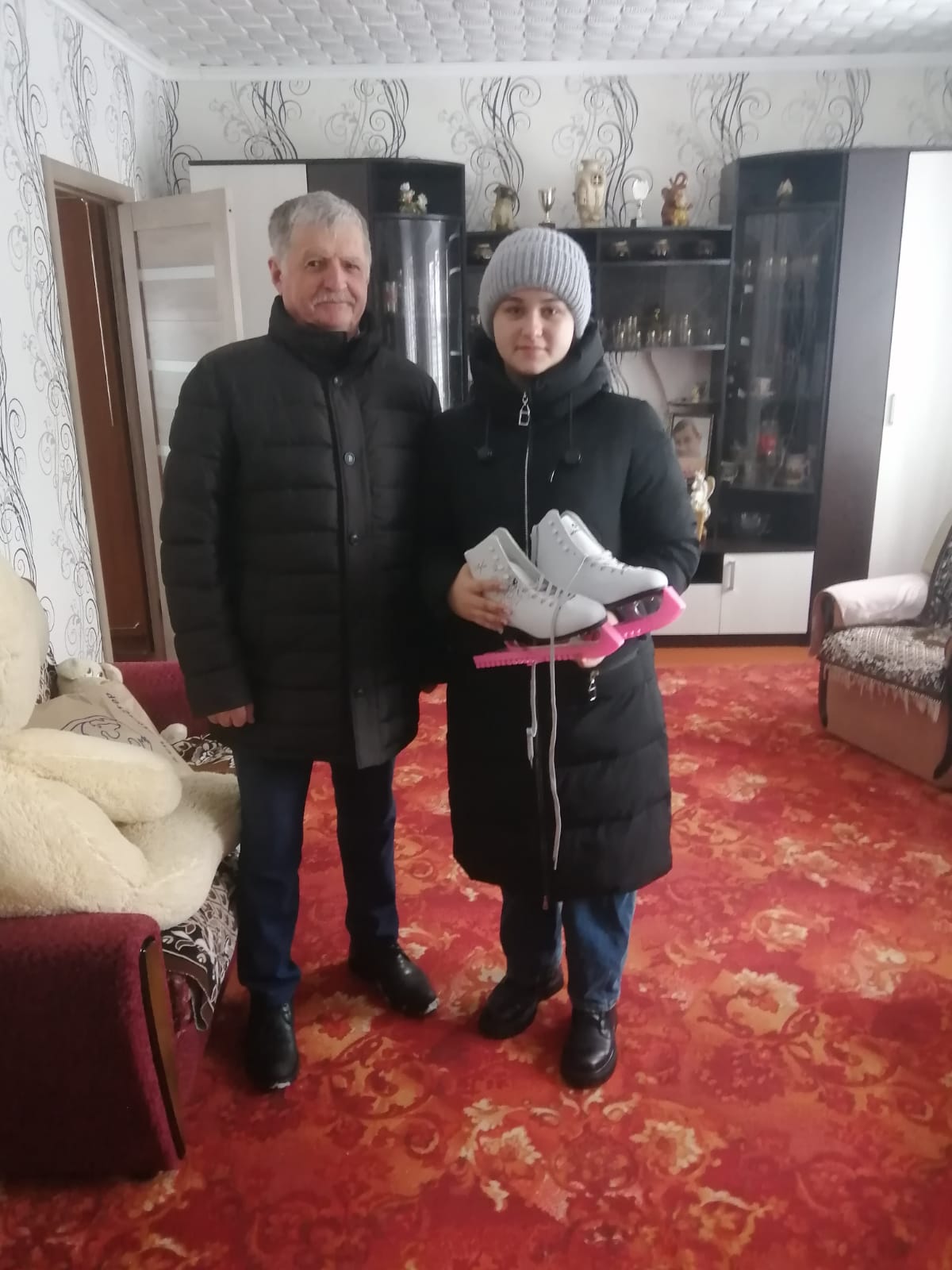 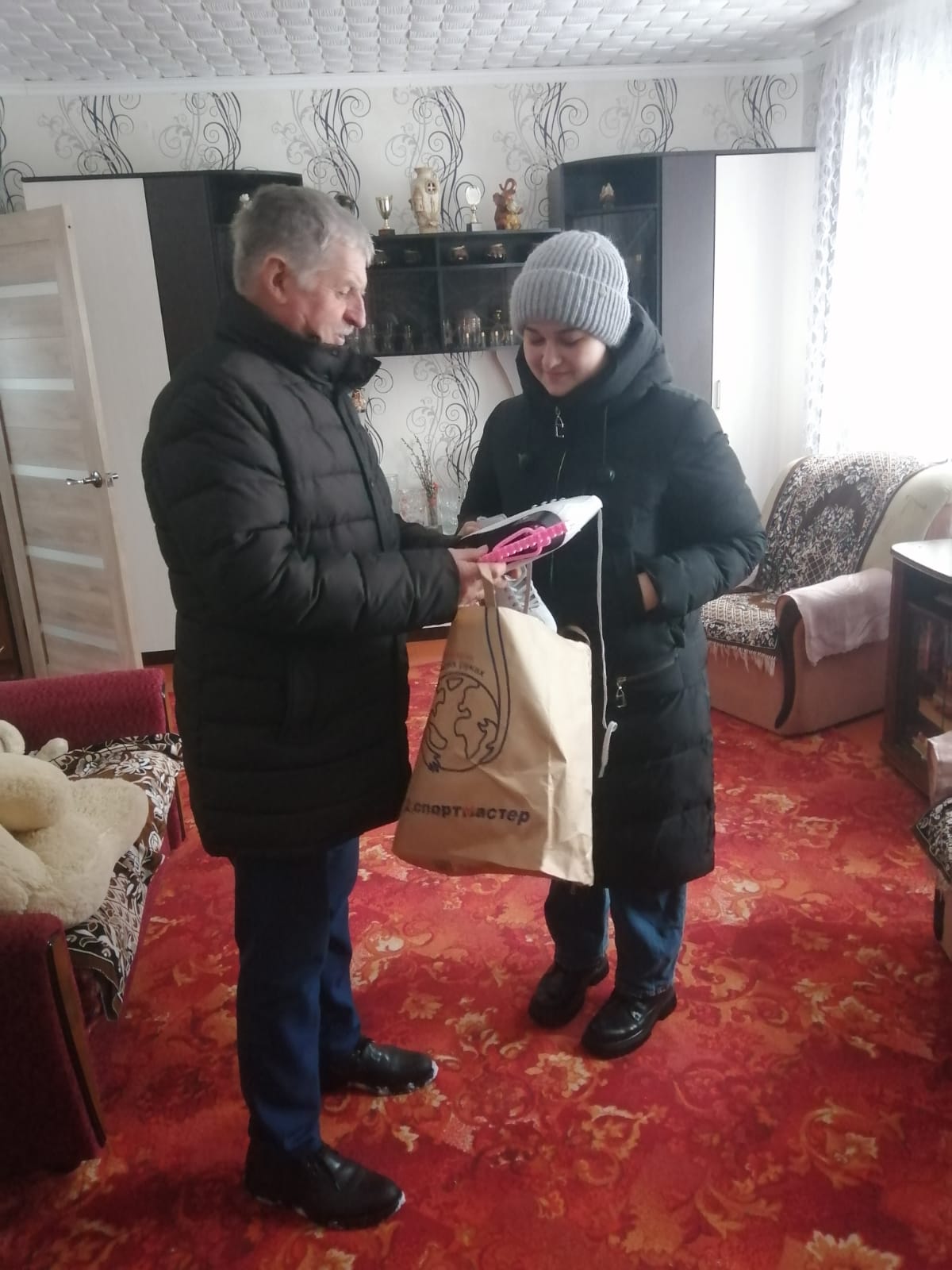 